2011-2019 Paul R. Manske Award Winning Papers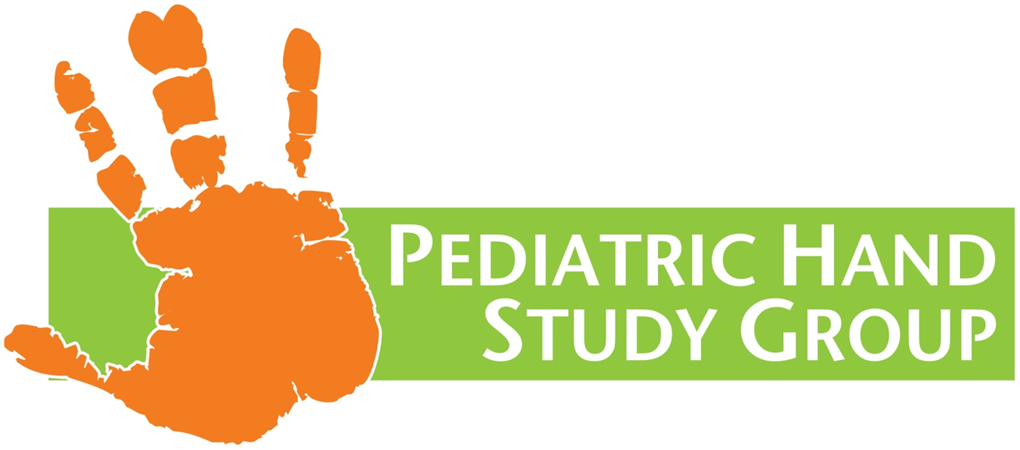 2011 – Children with surgically corrected hand deformities and upper limb deficiencies: self-concept and psychological well-beingThe Journal of Hand Surgery (European Volume), 36E(9) 795-801G.-B. Andersson, C. Gillberg, E. Fernell, M. Johansson and A. NachemsonDepartment of Hand Surgery and Department of Child Adolescent Psychiatry, Sahlgrenska University Hospital, Gothenburg, Sweden2012 – Comparison of surgical treatment and nonoperative management for radial longitudinal deficiency The Journal of Hand Surgery (European Volume), 37E(2) 161-169P. P. Kotwal, A. Soral, Department of Orthopaedics, All India Institute of Medical Sciences, New Delhi, India; M.K. Varshney, Department of Orthopaedics, Lady Harding Medical College and Associated Hospitals, New Delhi, India2013 – Forearm Deformity in Patients with Hereditary Multiple Exostoses: Factors Associated with Range of Motion and Radial Head DislocationJ Bone Joint Surg Am. 2013 Sep 4;95(17):1586-92. N.D. Clement, MSCDEd and D.E. Porter, FRCSEd Department of Orthopaedics and Trauma, The Royal Infirmary of Edinburgh, Edinburgh, Scotland2014 – Hand Function in Adults with Radial Longitudinal DeficiencyJ Bone Joint Surg Am. 2014 Jul 16;96(14):1178-1184.Anna Gerber Ekblom, PhD, Lars B. Dahlin, MD, PhD, Hans-Eric Rosberg, MD, PhD, Monica Wiig, MD, PhD, Michael Werner, MD, and Marianne Arner, MD, PhDDepartment of Clinical Science and Education, Karolinska Institutet, Stockholm, Sweden2015 – Tendon Transfer Surgery in Upper-Extremity Cerebral Palsy Is More Effective Than Botulinum Toxin Injections on Regular, Ongoing TherapyJ Bone Joint Surg Am. 2015 Apr 1;97(7):529-36.Ann E. Van Heest, MD, Anita Bagley, PhD, Fred Molitor, PhD, and Michelle James, MDShriners Hospital for Children: Chicago, Illinois; Greenville, South Carolina; Northern California, Sacramento, California; Salt Lake City, Utah; Shreveport, Louisiana; Tampa, Florida; and Twin Cities, Minneapolis, Minnesota2016 – Synpolydactyly of the hand: a radiographic classificationThe Journal of Hand Surgery (European Volume), 2016, Vol 41E(3) 301-307L.B. Wall, D.S. Bae, S.N. Oishi, R.P. Calfree, and C.A. Goldfarb2017 – Treatment of congenital collapsed thumb in arthrogryposisThe Journal of Hand Surgery (European Volume), 2017, Vol 42E(8) 794-798H. Abdel-Ghani, M. Mahmoud, A. Shaheen and M. Abdel-Wahed2018 – Functional Impact of Congenital Hand Differences: Early Results from Congenital Upper Limb Differences (CoULD Registry)  J Hand Surg Am. 2018 April Vol 43 (4): 321-330. Donald S. Bae, MD, Maria F. Canizares, MD, Patricia E. Miller, MS, Peter M. Waters, MD, Charles A. Goldfarb, MD